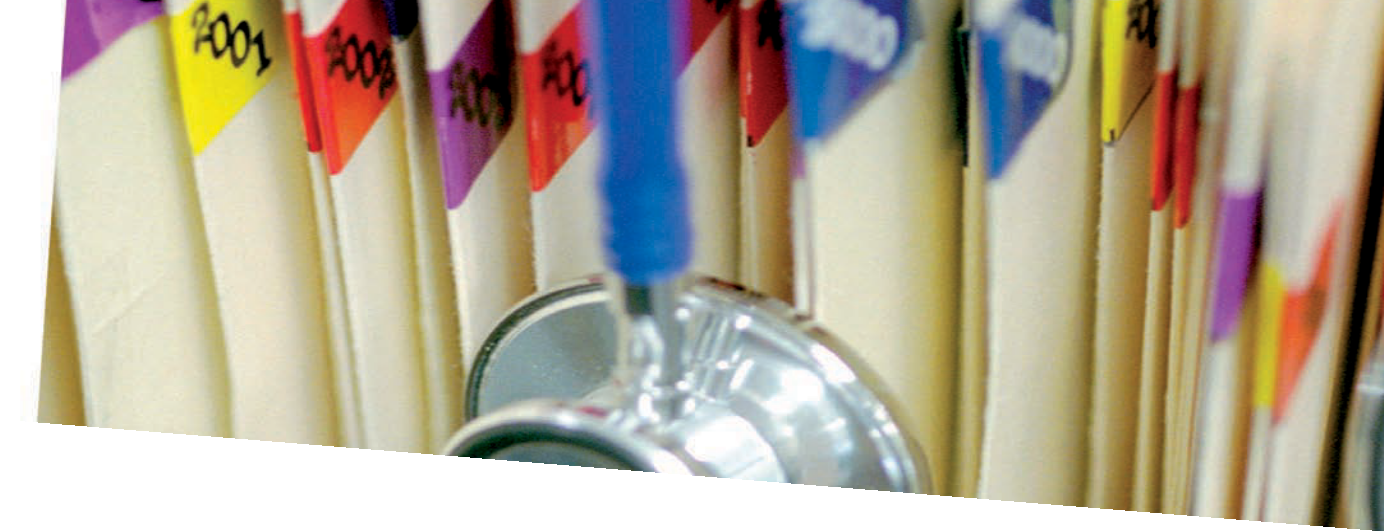 OperacionesAdministrativasy DocumentaciónSanitariaBLOQUE III. ADMINISTRACIÓN Y GESTIÓN1.-INTRODUCCIÓNDesde los años 80 del siglo XX, el avance y la expansión de los ordenadores está sucediendo a gran  velocidad: cada vez son más potentes y de mayor  capacidad, vivimos  en  un mundo en el que la informática está presente de forma  abrumadora.Si vamos  repasando nuestras actividades cotidianas, veremos  que en muchos casos tienen lugar  con la participación de la informática, incluyendo tanto las actividades de ocio como las de estudio o las de la mayoría de los trabajos -en especial  los del sector  terciario, al que pertenecen los servicios de atención sanitaria-.Partimos del hecho de que la mayoría de los alumnos del  ciclo de Cuidados Auxiliares de Enfermería –TCAE-, tienen conocimientos básicos  de  informática y de  paquetes ofimáticos -Microsoft® Office u Open Office- y usan el correo electrónico e  Internet.Ya no es posible imaginar el trabajo del auxiliar de enfermería sin el empleo de aplicaciones informáticas; desde  actividades administrativas y de gestión, citas  a los pacientes, estudio de la historia clínica  o la visualización de las radiografías, TAC, etc.1.1.-Medidas de seguridadEl uso de aplicaciones informáticas nos facilita el trabajo, pero no está exento de riesgos.  Estos pueden ser muy  variados: los ordenadores pueden  estropearse, perdiendo para  siempre una  gran  cantidad de información o incluso buena parte de nuestro trabajo.El uso de la red de internet, es una  ventana abierta al mundo, útil  para  nuestro trabajo y de interés para nuestro ocio, pero también nos pueden  llegar  inconvenientes y perjuicios como: virus informáticos capaces  de provocar serios  daños  en nuestros equipos o espías  que  intenten obtener datos privados, como  los referidos a las historias clínicas de nuestros pacientes.1.2.-Protección de confidencialidadDebe impedirse el acceso, sea accidental o deliberado, a los datos de  los pacientes por  parte de  cualquier persona ajena.  La Ley Orgánica 15/1999,  de Protección de Datos  de Carácter Personal -LOPD-; Actualizada a la Ley Orgánica 3/2018, de 5 de diciembre, de Protección de datos. Considera los datos  referentes a la salud  como  especialmente protegidos y remarca la necesidad de poner en marcha, medidas de seguridad, en este sentido:1.3.-Copias de seguridadAnte la posibilidad de avería de los equipos informáticos, no podemos correr el riesgo  de quedarnos sin los datos  o documentos. Cuando trabajemos con aplicaciones informáticas, debemos habituarnos a guardar al menos una  copia  de seguridad de los principales documentos elaborados, bien en un disco duro  externo, en un lugar  distinto al del ordenador en el que trabajamos. Siempre recomiendan hacer  una  copia  cada  día en el que  se ha  trabajado  con el programa y guardarla en un dispositivo de almacenamiento seguro. Actualmente existen empresas externas que dan este servicio de copia de seguridad y almacenamiento de datos.1.4.-Otras medidas de protecciónAnte los riesgos ciertos del uso de Internet, por otra  parte ya imprescindible, debemos protegernos frente a los posibles ataques de estos programas dañinos. Con  frecuencia se  usa  el  término de  virus  informático para designar  este  tipo   de   programas,  hay   otro   más   preciso:   malware. Proviene  de “malicious software”, es decir,  programa informático malicioso, diseñado para  infiltrase o dañar un  ordenador sin  conocimiento ni permiso de su propietario. Hay muchos tipos, entre los que están: virus,  “gusanos”, “troyanos” y programas espía.2.-PROGRAMAS INFORMÁTICOS DE USO GENERAL: SUITES OFIMÁTICAS Este término se aplica  al conjunto de programas informáticos útiles para el trabajo administrativo, de oficina.Estos programas tienen una  forma  de trabajo similar en todos ellos y las operaciones básicas se realizan del mismo modo,  por lo que si se maneja el procesador de textos, es relativamente fácil hacer  tareas sencillas con la hoja de cálculo  y con el resto de los programas, siendo compatibles entre sí.3.-APLICACIONES INFORMÁTICAS DE GESTIÓN CLÍNICAEn los últimos años se ha generalizado el uso de programas informáticos, tanto para  la gestión clínica  de pequeñas consultas como en la atención primaria, la atención especializada o de la historia clínica. Estos programas, pueden enfocarse a distintos aspectos relacionados con los trabajos de los profesionales y los centros sanitarios:Es importante que el TCAE conozca  alguno de estos programas y sepa manejarlos en sus aspectos básicos.  Si adquiere esta  capacidad, podrá afrontar su futuro profesional con garantías en este terreno, pues se adaptará a otras aplicaciones distintas.3.1.-Aspectos iniciales. Personal sanitarioAntes  de empezar, debemos  adaptar el programa a nuestras necesidades concretas, como por ejemplo incluir los datos básicos de los profesionales sanitarios y las entidades de seguros médicos  con las que se va a trabajar. Conviene  definir y dar de alta/baja  a los profesionales sanitarios que lo van a emplear. Ver caso práctico, Pág.194 del manual.3.2.-PacientesEn la primera visita, es conveniente añadir a los  nuevos pacientes con sus datos de filiación; abriendo una  historia clínica,  en la que se irán  anotando todos los datos  relevantes referidos a sus problemas de salud,  así como los diagnósticos y tratamientos que surjan a lo largo de la atención sanitaria. Este último aspecto de la atención suele ser responsabilidad directa del facultativo más que del auxiliar.Los programas informatizados, van asignando un  número correlativo para  la historia clínica  de cada paciente. Generando listados de pacientes ordenados por distintos criterios, por ejemplo por profesionales que los atienden, por las compañías de seguros,  etc.3.3.-Agenda de citasLa opción  de crear  agendas a los profesionales y gestionar las citas de los pacientes, es una de las más  útiles para  el auxiliar de enfermería.3.4.-FacturaciónEs una de las tareas administrativas de gestión, -relacionadas con la atención sanitaria, gestión clínica  de pequeñas consultas, así como en atención primaria-,  que puede ser responsabilidad del auxiliar de enfermería.En el Programa Axón, el primer  paso sería  definir una  “lista  de precios”,  que  serán aplicados, bien a los pacientes privados, bien a las compañías de seguros, cuando se les vaya a facturar.Unidad 9 - Aplicaciones informáticas1.-Introducción   1.1.-Medidas de seguridad   1.2.-Protección de confidencialidad   1.3.-Copias de seguridad   1.4.-Otras medidas de protección2.-Programas informáticos de uso general: suites ofimáticas 3.-Aplicaciones informáticas de gestión clínica   3.1.-Aspectos iniciales. Personal sanitario   3.2.-Pacientes   3.3.-Agenda de citas   3.4.-FacturaciónUnidad 9APLICACIONES INFORMÁTICAS.•Establecer contraseñas de acceso a estos programas de gestión de la HC.•Han  de existir  distintos niveles  de permisos para  acceder. •Cada  profesional accede a los datos  relacionados con su propia actividad profesional, pero no a   los de otros. •Ha de  quedar constancia de las personas que  acceden al programa y de la información   solicitada y manejada en cada ocasión  -trazabilidad-.–Emplear un  programa antivirus, permanentemente actualizado.–Tener activado un cortafuegos o barrera de seguridad -firewall-.–Disponer de  copia  de  seguridad, tanto de  datos  importantes como de los programas.–Seguir  los consejos  sobre seguridad de los profesionales y expertos.1.-Procesador de textos: para elaborar documentos, incluyendo en ellos texto, tablas  e imágenes.2.-Gestor de base de datos: sirve para  almacenar datos  de forma  ordenada.3.-Hoja de cálculo: para realizar operaciones matemáticas, gráficas,  cálculos  estadísticos, etc.4.-Presentaciones de diapositivas: para  mostrar información de forma  visualmente llamativa.Componentes	Open Office	Microsoft®  OfficeComponentes	Open Office	Microsoft®  OfficeComponentes	Open Office	Microsoft®  OfficeProcesador de textos.Writer.Word.Hoja de cálculo.Calc.Excel.Presentaciones.Impress.PowerPoint.Gestor de bases de datos.Base.Access.Tipo de software.Libre, gratuito.Comercial, de pago.-Documentación clínica: elaboración, gestión y archivo  de las historias clínicas.-Gestión  de la atención hospitalaria: admisión, citas para  consultas, etc.-Áreas especiales: urgencias, farmacia hospitalaria, etc.-Gestión  de los cuidados de enfermería. -Gestión de almacenes sanitarios: compras, proveedores, pedidos, control y valoración de existencias, petición de material desde planta, etc.-Facturación de la atención sanitaria.NOTA: Este manual recomienda familiarizarse con un programa de gestión clínica,  elprograma Axón, de Medigest Consultores SL. Usando  dicho  programa ejemplificaremos alguna de  las principales tareas (documentación, administración y gestión) del auxiliar de clínica  que pueden llevarse a cabo por medio  de estas aplicaciones informáticas. Así como, el Programa Selene de Siemens - Figura 9.12 del manual-,  de gestión de la información clínica.